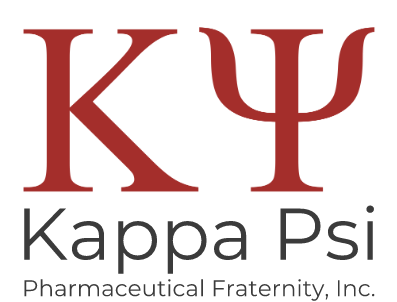 Southwest Province Spring Assembly 2023 MinutesHost Chapter: Epsilon Epsilon, Corpus Christi, TXHost Hotel: Omni Corpus Christi <900 N Shoreline Blvd 78401>Friday, April 28th, 2023➢ 3:00 PM: Hotel Check-in Begins➢ 5:00 – 7:00 PM: Registration Open - <Omni Hotel Lobby>➢ 7:00 PM: Executive Committee Meeting➢ 9:00 PM – 12:00 AM: Evening Social – <RockIt’s Saloon, 709 N Chaparral St. 78401>● Attire: CasualSaturday, April 29th, 2023Attire: Business Professional➢ 7:30 – 8:45 AM: Registration & Breakfast - <Omni Hotel - Bayview Room >➢ 9:00 AM-12 PM: General Session I - <Omni Hotel - Bayview Room>Call to Order - Satrap OnuaguluchiOpening Ritual - Satrap OnuaguluchiInvocation - Chaplain GuerreroRoll Call/Seating of the Delegates - Secretary GaffordRoll Call Session 1&2		AttendanceGamma Omicron		0 0Gamma Rho			0 0Delta Beta			0 0Delta Delta			1 1Delta Theta			2 2 Delta Pi			0 0Epsilon Beta			0 0Epsilon Epsilon		4 4Epsilon Tau			0 0Zeta Eta			2 2Zeta Lambda			9 7Eta Beta			0 0Dallas Fort Worth Grad	0 0Denver Grad			1 1Houston Grad			3 3San Antonio Grad		0 0Southwestern Grad		2 2Texas Grad			1 1Satrap WelcomeWelcome of Visiting Province – Vice Satrap ArredondoHost Chapter Welcome - Epsilon EpsilonReadings of Minutes of Previous Assembly – Secretary Gafford - Reading of minutes skipped by majority voteInternational Officer Reports - Supervisors Fay and DeangelisProvince Executive Committee ReportsSatrap D.J. OnuaguluchiSuggestionsStay Enthusiastic! Everything depends on youVice Satrap Bryndan ArredondoBe ResilientDo not be afraid to get out of your comfort zone. Leadership positions allow for personal and professional growth.Know your why.Nothing is ever worth doing unless you know why you want to do it.For me, this was a big reason to run for the position last year. Kappa Psi has helped me tremendously throughout pharmacy schoolCommunicationThis is the most important aspect of any position.You are not always able to be around each and every chapter, but maintain frequent communication to fill any gapsBe flexibleThere is always changes going on, but be able to adapt and give your best. Secretary Amber GaffordCommunication is KeyPlease keep the lines of communication open.Respond to inquiries and requests in a timely manner for the benefit of the province and the fraternity as a whole.Get InvolvedReach out to the chapters of the province and ask how to get involved in their events. Show that you care and promote fellowship.Embrace Change and Share KnowledgeChapterSpot is the new Kappa Psi chapter management portal. Learn how to use it and show other brothers how to use it as well.Treasurer Quang NguyenCall for fundraising committee early with Brothers that can help you throughout the yearHistorian Gabriella AguilarUtilize Tik TokChaplain Salma GuerreroInspire! Be the voice of positivity for the province, you never know who you will inspireCommunication is keyGet to know you executive committee, collegiate, and graduate chaptersBuilding relationships bonds trustStay organizedKeep a calendar and utilize reminder on smartphone/watchWebmaster Josiah WillinghamDirect photo drop linkShop updates and contacting chaptersInteractive promotions for brothers/chapters around the nationHave access of past websites for new teamGCC Delegate Mitchelle HatchettStart hyping up GCC earlyMake sure multiple people are interviewing the candidatesMake sure to have the proposed bylaws sent out to chapters and have them discussed a bit before the conferenceAlternate GCC Delegate Sammy DaasStart working on the Province Report early!Start reaching out to chapters early! Look up Instagrams and Chapter Reports from Spring ProvincePromote GCC early to increase SWP representationProvince Supervisor and Assistant Supervisor Report - Supervisors Fay and DeangelisSupervisor Assembly Report - SWP Spring 2023Committee Reportso Auditingo Fundraisingo Philanthropyo Province Planning Committee	Discussed obstacles to province planning, costs, low attendance-Tabled discussion for New BusinessChapter Reports - Historian Aguilaro Gamma Omicron - Noneo Gamma Rho - Powerpoint presentationo Delta Beta - Noneo Delta Delta - Noneo Delta Theta - Powerpoint presentationo Delta Pi - Powerpoint presentationo Epsilon Beta - Noneo Epsilon Epsilon - Oral reporto Epsilon Tau - Noneo Zeta Eta - Noneo Zeta Lambda - Powerpoint presentationo Eta Beta - Noneo Denver Grad - Noneo DFW Grad - Noneo Houston Grad - Oral presentationo San Antonio Grad - Noneo Southwestern Grad - Oral presentationo Texas Grad - NoneNew BusinessLegislative Committee Report – Alternate GCC Delegate DaasOfficer Nominations - Satrap OnuaguluchiSuspend the by-laws for the collegiate rotation and have graduate Brothers to host the next Fall Assembly 2023Elect a parliamentarianScholarship to the leadership SymposiumProvince Picture – Historian Aguilar➢ 12 PM – 1:30PM: Lunch (see attachment for suggestions)➢ 1:30PM – 2:00PM: Chapter Sales <Omni Hotel – Bayview Room>➢ 1:30 PM-2:00 PM: Meeting of Chapter Delegates for Election Voting Review <OmniHotel – Bayview Room>➢ 2:00 PM – 4:00 PM: General Session II - < Omni Hotel - Bayview Room>New business:o Robert’s Rules Review – GCC Delegate Hatchetto Officer Elections - Satrap Onuaguluchi and Supervisors Fay & DeAngelisSatrap: Bryndan Arredondo - Zeta LambdaWinner: Bryndan Arredondo - Zeta LambdaVice Satrap: Sammy Daas - Zeta LambdaWinner: Sammy Daas - Zeta LambdaSecretary: Michelle Hatchett - Denver Grad, Nick Hoang - Zeta LambdaWinner: Michelle Hatchett - Denver GradTreasurer: Mauricia Gallegos - Epsilon EpsilonWinner: Mauricia Gallegos - Epsilon EpsilonChaplain: Mitchell LeRoy - Zeta Eta, Layla Khudairi - Delta ThetaWinner: Mitchell LeRoy - Zeta EtaHistorian: Michelle Galvez - Zeta Lambda, Layla Khudairi - Delta ThetaWinner: Michelle Galvez - Zeta LambdaWebmaster: Josiah Willingham - Delta DeltaWinner: Josiah Willingham - Delta DeltaResolutions Committee Report – GCC Delegate HatchettAnnouncements - Epsilon Epsilon➢ 4:00 PM: Outgoing + Incoming Executive Committee Meeting➢ 7:00 – 9:00 PM: Banquet - <Omni Hotel - Bayview Room>● Attire: Banquet/Business CocktailAwards Committee Reports – Vice Satrap ArrendondoRaffle Winners – Treasurer NguyenNew Officer Installation Ritual - Satrap OnuaguluchiClosing Ritual & Words from New SatrapProvince Picture – Historian Aguilar➢ 10:00 PM: Evening Social – The Social <4535 S Padre Island Dr #38, 78411>● Attire: Chic, Evening Wear{Click Here for link to Assembly GroupMe}